
Государственное бюджетное образовательное учреждение города МосквыШкола №1454 «Центр образования Тимирязевский»«Дидактические игры и задания к теме «Предложение»для дошкольников с общим недоразвитием речи»Учитель-логопед Чернова Натела АрамайсовнаМосква, 20171.Раз, два, три -  схему набери! Цель. Развитие умения определять количество слов в предложении.Оборудование. У каждого ребенка конверт с полосками из картона.Ход игры. Логопед читает предложение из двух, трех, четырех слов. Дети на партах выкладывают его графическое изображение, выделяя первое слово в предложении условным изображением в виде угла. Каждому последующему слову соответствует одна горизонтальная полоска. В конце помещают квадратик — точку.2. Определить количество слов в предложении. Цель. Развитие умения определять количество слов в предложении.Оборудование. Абак.Ход игры. 1 вариант. Логопед произносит предложение, дети слушают его. Затем все вместе, по команде ведущего повторяют предложение и отхлопывают (отстукивают) каждое слово. Называют количество слов в каждом предложении. 2 вариант.  Логопед произносит предложение, а дети загибают пальцы на каждое произнесенное слово в предложении. 3 вариант. Логопед произносит предложение. Дети определяют количество слов в предложении с помощью абака: при произнесении каждого слова логопедом, они открывают одно окошечко.3.Картинки -  помощники.Цель. Развитие умения составлять предложение с заданным количеством слов.Оборудование. Графические схемы предложений, предметные картинки.Ход игры. Логопед прикрепляет на доску графические схемы предложений, где одна из полосок, обозначающая слово, заменена картинкой.  Дети придумывают предложения с соответствующим количеством слов. Побеждает тот, кто правильно и быстрее всех составил предложение. 4. Составь предложение. Цель. Развитие умения составлять предложение с заданным количеством слов.Оборудование. Полоски бумаги с графическим изображением различных предложений (из двух, трех и четырех слов).Ход игры. Логопед прикрепляет на доску графическую схему предложения. Дети придумывают предложения, соответствующие данной схеме. 5. Составить предложение с заданным словомЦель. Развитие умения составлять предложение по опорному слову с заданным количеством слов.Оборудование.   Предметные картинки, схемы предложений (полоски).Ход игры. Логопед укрепляет на доске предметную картинку, а под ней выставляет схему предложения. Играющие должны составить предложение с заданным количеством слов и данным словом. 6. Назови, что делает.Цель.   Отработка умения составлять предложение. Оборудование.  Мяч.Ход игры. Логопед бросает мяч и называет птицу, животное и т.д. Ребенок, поймавший мяч, составляет предложение о том, что может делать тот или ной предмет и возвращает мяч логопеду. Игру хорошо использовать при отработке умения составлять предложения из 2-3 слов. Например, ворона – каркает, воробей -  летает, медведь -  спит, заяц – скачет (из 2-х слов); курица– клюет зерно, заяц – грызет кору, лиса – ест мясо и т.д.Эта игра может выполняться и на другом речевом материале: где лежит, где работает, где живет и т. д.7. Составить предложения по сюжетной картинке.Цель.   Развитие умения составлять предложения по сюжетной картинке на заданное количество слов.Оборудование. Сюжетная картинка.Ход.  На доске укрепляется сюжетная картинка. Под ней несколько схем предложений. Дети составляют предложения по картинке из двух, трех, четырех, пяти слов.8. «Волшебная картинка» Цель.   Развитие умения составлять предложения по сюжетной картинке.Оборудование. Сюжетная картинка.Ход игры. Группа делится на 2 команды. Команды должны составить как можно больше предложений по данной картинке. Каждое составленное предложение отмечается магнитной фишкой на доске. Предложения не должны повторяться. Выигрывает та команда, которая составила больше предложений.9.Отгадай действие и составь предложение.Цель. Развитие умения составлять предложения на основе демонстрируемых действий.Ход игры. Дети одной команды хором произносят: «Где мы были, мы не скажем, а что делали, покажем» - и начинают изображать определенные действия (танцуют, пишут, подметают пол и т. п.). дети другой команды отгадывают их действия и составляют предложения. Затем команды меняются местами. 10. Работа с деформированными предложениями.Цель. Развитие умения составлять предложение, соблюдая правильный порядок слов. 1 вариант.Примерный материал.  Снег, на, падает, земля.Идут, прогулку, на, дети.Лесом, деревня, за, находится.Ход игры. Логопед произносит деформированное предложение, а дети должны правильно расставить в нем слова.2 вариант. Карточки со словами укрепляются на доске (для умеющих читать).Лыжах, Миша, едет, на.На, снег, землю, падает.На, еду, машине, я.11. Живые слова.Цель.   Развитие умения составлять предложения, соблюдая правильный порядок слов.Ход игры. Каждый ребенок обозначает слово (например, курица, клюет, зерно). Дети должны составить предложение из этих слов и встать в правильном порядке. 12. Пиктограммы.Цель.   Развитие умения составлять предложения, соблюдая правильный порядок слов.Оборудование: картинки – пиктограммы.Ход игры. На доске укреплены пиктограммы, с помощью которых дети должны составить предложения.             Птица клюет зерно.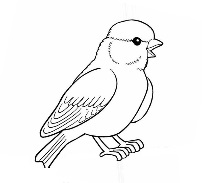 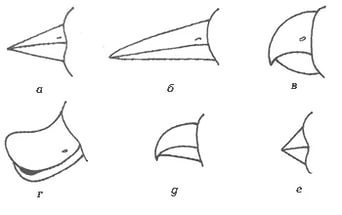 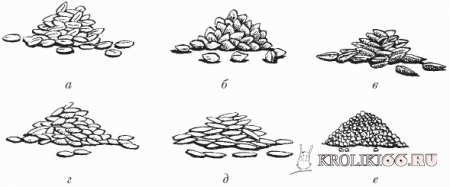 13. Добавь слово.Цель.   Развитие умения распространять предложение, определять количество слов в предложении.  Ход игры. Логопед произносит нераспространённое предложение из 2-х слов и говорит детям: «Добавьте слово в это предложение» (например, Ласточка летит. -  Ласточка летит низко.) Дети составляют предложение, а потом считают слова в нем. 14. Закончи предложение.Цель.   Развитие умения составлять разнообразные по содержанию предложения.Ход игры. Логопед начинает предложение, а дети заканчивают его. Например, Моя бабушка…  Маленькая синичка… и т.д. Логопед спрашивает нескольких детей для составления разных предложений с одинаковым заданным началом. 15. Чья цепочка длиннее?Цель. Развитие умения распространять предложение. Оборудование. Предмет или предметная картинка.Ход игры.  Логопед показывает детям предмет (предметную картинку) и составляет предложение из двух слов (например, Бабушка вяжет). Затем участникам игры предлагается дополнить предложение одним словом. Бабушка вяжет. – Бабушка вяжет носки. -  Бабушка вяжет шерстяные носки. -  Бабушка вяжет шерстяные носки внуку. и т.д.